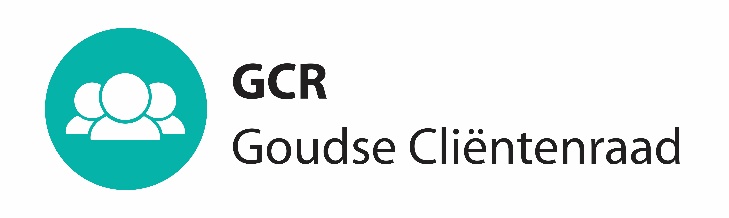 Datum:	14 december 2023	
Tijd: 		10.30 - 12.30Locatie: 	Huis van de Stad, ruimte 00.58 (Trainingsruimte WSP)		(bij binnenkomst in het HvdS, links op de begane grond)NOOT: Na de GCR vergadering is er een gezamenlijke lunch met de GASD in het Huis van de Stad. 12.30 – 13.30 uur.Wethouder neemt afscheid van vertrekkende leden GCR 10.30 – 11.00 uurVaststellen agenda 
Verslag en afspraken- en besluitenlijst vorige GCR-vergadering d.d. 23 november 2023. Ter vaststelling. Voortgang adviezenGCR lopende zaken: Aanstelling nieuwe ledenBerichten uit / voor de GCR.Voortgang website GCR GASDTerugkoppeling:
Sirene lunches.GASD zakenSluiting BijlagenVoorstel van deelname van GCR- en GASD-leden aan elkaars vergaderingen. (indien verhinderd graag even melden) Arjola woont de GASD vergadering bij
Bob woont de GCR vergadering bijAd 2Verslag en Besluitenlijst GCR-vergadering van 23 november 2023Ad 3Overzicht adviesaanvragen Ad 5Agenda GASD 14 december 2023Verslag GASD 23 november 2023Worden beide nagezondenTer informatie-In de pijplijnBeleid daklozen en bankslapers / Buurt aan zet (buurtaanpak) / VisitekaartjesHet onderwerp Inburgeringswet wordt in een gezamenlijke halfjaarlijkse bijeenkomst behandeld (februari/maart 2024).Living Lab, Sjors van der Quast van Sport.Gouda https://www.sportinnovator.nl/livinglabs/ Gebiedsregisseur over werkzaamheden in de wijken van Gouda Op 13-12 is het gezamenlijke begrotingsoverleg met de beide wethouders.In januari gesprek over Cliënt Ervaringsonderzoeken (CEO) met Mariet Haring